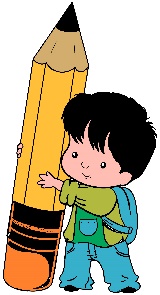 ΕΠΑΝΑΛΗΠΤΙΚΕΣ ΑΣΚΗΣΕΙΣ ΓΛΩΣΣΑΣ1) Συμπληρώνω τον κατάλληλο τύπο του επιθέτου πολύς και του ποσοτικού επιρρήματος πολύ στις παρακάτω προτάσεις.Έπεσε  πολλή βροχή τη νύχτα.Έχουμε ακόμα  πολύ  δρόμο, ώσπου να φτάσουμε.Πόσο πολύ  χάρηκα που σε είδα!Σου το χαρίζω με  πολλή αγάπη.Περίμενες  πολλή ώρα το λεωφορείο;Η παράσταση είχε πολύ μεγάλη επιτυχία.Σε φώναξα  πολλές φορές, αλλά δε με άκουσες.Έγινε  πολλή φασαρία και  πολύ κακό για το τίποτα.2) Κάνω το ίδιο και στο παρακάτω κείμενοΟ κήπος της γιαγιάς ήταν  πολύ μεγάλος. Σ’ αυτόν υπήρχαν φυτεμένες  πολλές τριανταφυλλιές και  πολλά οπωροφόρα δέντρα. Η γιαγιά τον φρόντιζε με  πολύ μεράκι και τον πρόσεχε  πολύ. Πολύς κόσμος που περνούσε από εκεί στεκόταν και θαύμαζε τα  πολλά και όμορφα λουλούδια της. Αυτό ήταν η ανταμοιβή της για τους  πολλούς κόπους που είχε κάνει εδώ και  πολλά  χρόνια. Μάλιστα πολλοί περαστικοί τής ζητούσαν διάφορες χρήσιμες συμβουλές για την περιποίηση  πολλών λουλουδιών της, όταν την έβλεπαν να τα φροντίζει.3) Μετατρέπω τις φράσεις από ονοματικές σε ρηματικές χρησιμοποιώντας αόριστο χρόνοΑπογείωση του αεροσκάφουςΤο αεροσκάφος απογειώθηκε.Μεταφορά των ασθενώνΟι ασθενείς μεταφέρθηκαν.Παραίτηση του Υπουργού ΟικονομικώνΟ  Υπουργός Οικονομικών παραιτήθηκε.Καταβολή αποζημιώσεων στους αγρότεςΚαταβλήθηκαν αποζημιώσεις στους αγρότες. Αξιοποίηση του νερού του ποταμούΤο νερό του ποταμού αξιοποιήθηκε.4) Μετατρέπω τις φράσεις από ρηματικές σε ονοματικές.Οι ληστές εξαφανίστηκαν πολύ γρήγορα.Πολύ γρήγορη εξαφάνιση των ληστών.Οι αθλητές προπονούνται καθημερινά.Καθημερινή προπόνηση των αθλητών.Ιδρύθηκε πολιτιστικός σύλλογος στη συνοικία μας.Ίδρυση πολιτιστικού συλλόγου στη συνοικία μας.Παρατείνεται η περίοδος των εκπτώσεων .Παράταση της περιόδου των εκπτώσεων.Έπεσε η τιμή της βενζίνης θεαματικά.Θεαματική πτώση της τιμής της βενζίνης.5) Οι δασκάλες της Ε’ τάξης σού ζητούν να βρεις τα λάθη στους χαρακτηρισμούς των παρακάτω φράσεων ως ονοματικές ή ρηματικές και να τα διορθώσεις Δημοσίευσε ένα ενδιαφέρον άρθρο στην εφημερίδα  (ρηματική)  ✔ Ανακοίνωση νέων μέτρων για την κυκλοφορία (ρηματική) ονοματικήΔιακόσμηση της αίθουσας εκδηλώσεων με έργα των μαθητών της Ε’ τάξης (ονοματική) ✔ Τήρηση των οδηγιών του Υπουργείου Υγείας (ρηματική) ονοματικήΠροσπάθεια περιορισμού της εξάπλωσης του κορονοϊού( ονοματική) ✔ Πλένουμε προσεκτικά τα χέρια μας με νερό και σαπούνι(ονοματική) ρηματικήΝέα παράταση 15 ημερών στο κλείσιμο των σχολείων (ρηματική) ονοματική6) Γράφω μια ονοματική και μια ρηματική φράση που βρήκα στις εφημερίδες αυτών των ημερών σχετικά με την επιδημία που μας αναγκάζει να ΜΕΝΟΥΜΕ ΣΠΙΤΙΟΝΟΜΑΤΙΚΗ ΦΡΑΣΗΠαράδειγμα: Αποσυμφόρηση των hot spot λόγω κορονοϊού ζητά η ΕΕ από την Αθήνα (Καθημερινή, 24/03/2020)ΡΗΜΑΤΙΚΗ ΦΡΑΣΗΠαράδειγμα: Ανοίγει η πλατφόρμα για το επίδομα των 800 ευρώ (ΤΑ ΝΕΑ, 24/03/2020)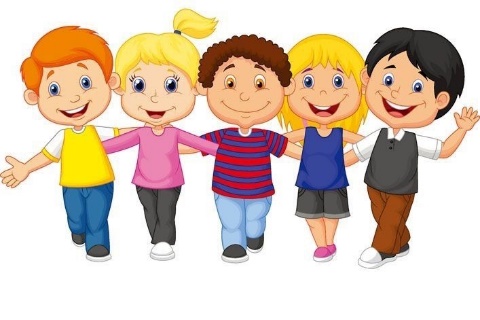 